АДМИНИСТРАЦИЯ  ВЕСЬЕГОНСКОГО  РАЙОНАТВЕРСКОЙ  ОБЛАСТИП О С Т А Н О В Л Е Н И Ег. Весьегонск29.12.2018                                                                                                                               № 643п о с т а н о в л я ю:Постановление администрации Весьегонского района от 29.12.2017 № 643 «Об утверждении муниципальной  программы Весьегонского района Тверской области    «Развитие системы образования Весьегонского района» на 2018-2023 годы, а также постановления  от  23.04.2018 № 161, от 07.05. 2018 № 190,  от 21.05.2017 № 202, от 26.06. 2018 № 251, от 14.09. 2018 № 380, от 14.11.2018 №546, от 27.11.2018 № 567, от 06.12.2018 № 594, от 25.12.2018 № 633 «О внесении изменений в муниципальную  программу Весьегонского района Тверской области  « Развитие системы образования Весьегонского района» на 2018-2023 годы.Обнародовать настоящее постановление на информационных стендах муниципального образования Тверской области «Весьегонский район» и разместить на официальном сайте муниципального образования Тверской области «Весьегонский район» в информационно-коммуникационной сети Интернет.Настоящее постановление вступает в силу с 01.01.2019г.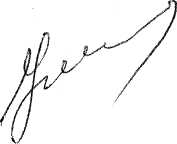 О признании утратившими  силу постановлений администрации Весьегонского района от 29.12.2017 № 643, от 23.04.2018 № 161, от 07.05. 2018 № 190,  от 21.05.2017 № 202, от 26.06. 2018 № 251  , от 14.09. 2018 № 380,  от 14.11.2018 №546, от 27.11.2018 № 567, 06.12.2018 №594, от 25.12.2018 №633 Глава администрации района                                              И.И. Угнивенко